День открытых дверей в Архивном отделе администрации АМРВ архивном отделе администрации Анучинского муниципального района 17 июня 2019 года прошел  день открытых  дверей , на котором  побывали  дети летнего оздоровительного  лагеря Анучинской  школы , экскурсия  прошла в стенах архивохранилища .Посетители ознакомились с историей  создания архивной службы , правилами хранения документов, ознакомились с выставкой фотодокументов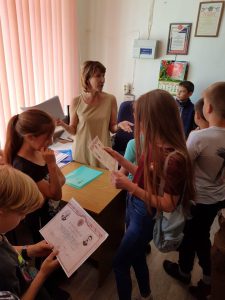 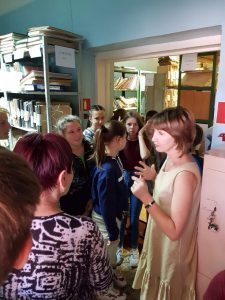 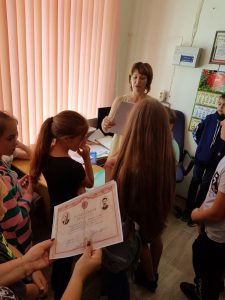 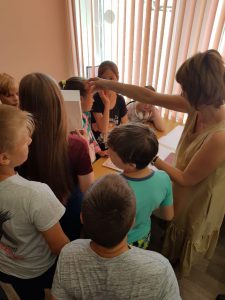 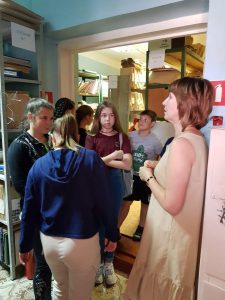 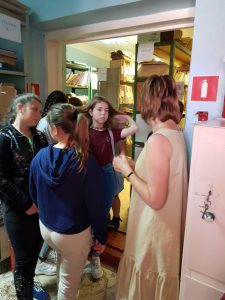 